Algebra 2 Unit 5: Logarithms and Exponential Expressions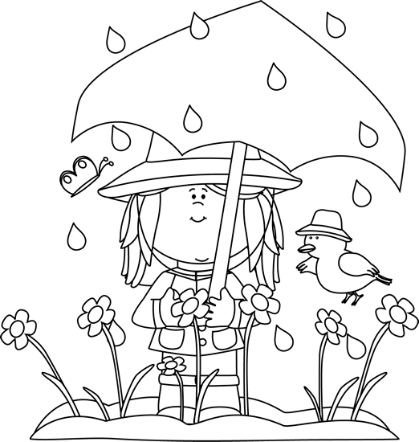 *THIS PLAN IS SUBJECT TO CHANGE. PLEASE REFER TO CLASS ANNOUNCEMENTS FOR UPDATES*MondayTuesdayWednesdayThursdayFriday26        Day 1Intro to LogarithmsCW: p. 1 - 2HW: p. 3 - 427       Day 2Properties of LogarithmsCW: p. 5 - 6HW: p. 7 - 8 Logs QuizDue Thursday 8 am28     Asynchronous Learning DayHelp Session by Appointment  29       Day 3Solving Log EquationsCW: p. 9-10HW: p. 11-12 ODDS Logs Quiz Due 8 am30       Day 4More Solving Log EquationsCW: p. 11-12 EVENS  HW: DeltaMathUpload Week 15 HW to CTLS by Friday at 11:59 PM (p. 3,4,7,8,11, &12)3       Day 5Solving Exponential EquationsCW: p. 13 - 14HW: p. 15 - 16 4       Day 6More Practice with Logarithmic and Exponential EquationsCW: p. 17 - 18HW: Finish p. 17 - 18Logs Quiz 2Due Thursday 8 am5Asynchronous Learning DayHelp Session by Appointment  6     Day 7Applications of LogarithmsCW: p. 19 - 20HW: p. 21 Logs Quiz 2 Due by 8 am7      Day 8More Applications of LogsCW: p. 22 - 23HW: Finish p. 22 - 23 Upload Week 16 HW to CTLS by Friday at 11:59 PM (p. 15, 16, 17, 18, 21, 22, & 23)10     Day 9ReviewCW: p. 24-26HW: Additional Review TBD11     Day 10Unit 5 Test(In class or live session - video ON)HW: Zoomers, print the Unit 6 packet before Wednesday12Asynchronous Learning DayHelp Session by Appointment  